第６４回三鷹市卓球選手権大会　　　　　　　　　　　　　　　　　　　　　　　　　　　　　　　　　　　　　　　　　　　　　　　　 　 令和　４年 １２月　　　　　　　　　　　　　　　　　　　　　　　　　　　　　　　　　　　　　　　　　　　　　　　　　　三鷹市卓球連盟　　　　　　　　　　　　　　　　　　　　　　　　　　　　　　　　　　　　　　　　　　　　　　　　　　会長　吉田　　武　市民の皆様には、ますますご健勝のこととお喜び申しあげます。標記の大会について、下記の要領により開催いたしますので、多数ご参加くださいますようご案内申し上げます。　　　　　　　　　  　　　　　　　　　　　　　　　　　　記１．日　　　時　　　令和　５年　２月　２３日（祝）　午前　９時　開会２．会　　　場　　　ＳＵＢＡＲＵ総合スポーツセンター　メインアリーナ　（三鷹市新川６丁目３７－１）３．競技種目　　　○小学生の部（男女別シングルス。予選リーグ後上位１・２による決勝トーナメント）　　　　　　　　　　　　　※小人数の場合は男女混合。○中学生（２年生以下）の部　　※中学３年生は一般の部に申し込んで下さい） （男女別シングルス。予選リーグ後上位１・２による決勝トーナメント） ○一般の部　　　　    　　　　　（午前：男女別ダブルス。予選リーグ後上位・下位別トーナメント）（午後：男女別シングルス。予選リーグ後上位・下位別トーナメント）※一般の部のシングルスのみ参加の方は、正午頃から受付いたします。※参加人数が少ない場合は試合形式が変わる可能性あり。※ダブルスは市外者同士で組めません。４．参加資格　　　三鷹市民、三鷹市在勤、在学者及び三鷹市卓球連盟加盟者（令和４年度）５．競技ルール　　現行の日本卓球ルールに準じて実施します。予選リーグ　　３ゲームマッチ（２ゲーム先取）決勝トーナメント　　５ゲームマッチ（３ゲーム先取）※ゼッケンを必ず着用のこと。６．使　用　球　　　ニッタク　プラスチックボール７．参　加　費　　　○一般の部　　　　　　　　　　　　　ダブルス　　２，０００円シングルス　１，０００円○小学生の部・中学生の部　　２００円８．申し込み　　　 令和　５年１月６日（金）～１３日（金）必着①郵便：申込用紙に参加費を添えて、現金書留又は郵便小為替にて郵送郵送先：〒181-8799　三鷹郵便局留め→三鷹市卓球連盟　三上良孝宛②直接申し込み　三鷹市卓連理事へ申し込み（※電話での申し込みはご遠慮下さい）③Ｅメール申し込みinfo@mitakatt.jp９．お問い合わせ　　ＴＥＬ．（夜間）　４６－８０３５　松本第６４回三鷹市卓球選手権大会申込書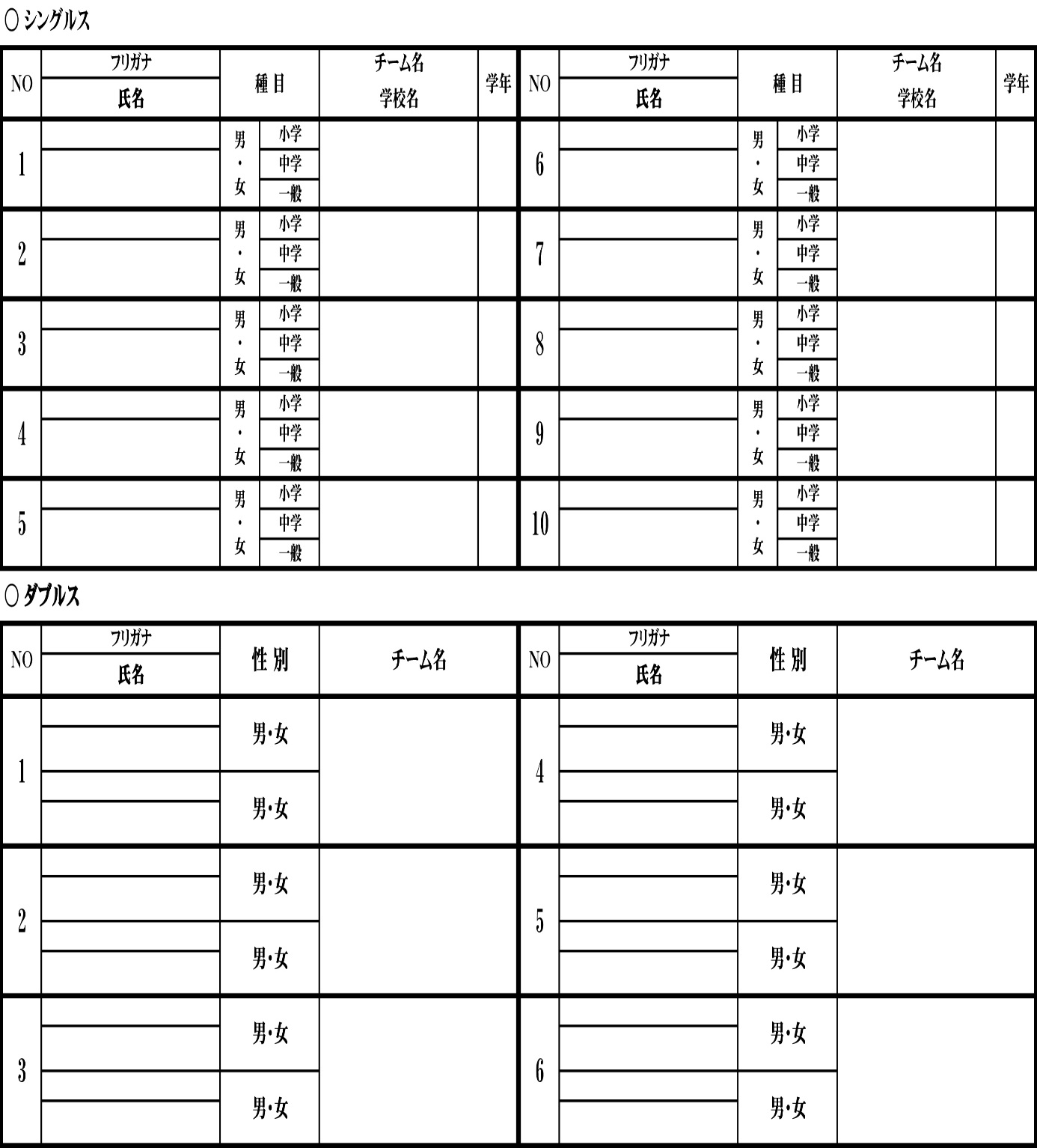 ○参加費　　　小学生／中学生 　　　２００円×　　　　　　名　＝　　　　　　　　　　　　円　　　  シングルス　　 　１，０００円×　　　　　　名　＝　　　　　　　　　　　　円　　  ダブルス　　    ２，０００円×　　　　　　組　＝　　　　　　　　　　　　円　　　　　　　　　　　　      　　　　　　　　　　　合計　　　　　　　　　　　　　　　　　上記のとおり参加費を添えて申しこみます。　　  　申し込み責任者　　　　　住  所　　　　　氏  名　　　　　電話番号